Календарь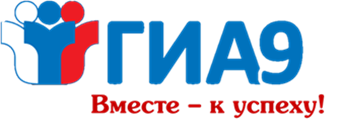                                  важных дат ГИА-9-20238февраля21апреля24маяИтоговое собеседование по русскому языкуИтоговое собеседование по русскому языку (дополнительный срок)Досрочный период ГИА-9Основной периодГИА-911января31января1февраля1мартаИнформация о том, как узнать результаты итогового собеседования (на сайте школы)Последний день приема заявлений на участие в итоговом собеседованииИнформация о сроках проведения ГИА-9 (на сайте школы)Последний день приема заявлений на участие в ГИА-94сентябряДополнительный период ГИА-920мартаИнформация о том, как узнать результаты ГИА-9 и подать апелляцию (на сайте школы)